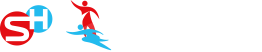 Индивидуальному предпринимателю: Аракеляну Каро АркадиевичуИНН: 772322081266ОГРНИП: 304770000245047Юр. адрес: 111402, г. Москва, Вешняковская ул, дом № 14, корпус 2, кв.81ЗАЯВКА № _____Прошу рассмотреть заявку на аренду помещения сроком с _______________по_________________ спортивный зал, общей площадью _____________ кв.м., расположенный по адресу: Московская область, город Домодедово, микрорайон Северный, шоссе Каширское, дом 1, для занятий по ____________________________________________________________.В указанные дни: (указать желаемые дни недели и часы занятий)ФИО ___________________________             __________________________                                                                                                                                              (подпись)
От: ________________________________                             [Название компании]    ____________________________________________________[Адрес, город, регион, почтовый индекс]___________________________ [Телефон]_____________________ [Адрес электронной почты]День неделиНачало УТЗНачало УТЗОкончание УТЗПонедельникВторникСредаЧетвергПятницаСубботаВоскресенье